ЧЕРКАСЬКА ОБЛАСНА РАДАГОЛОВАР О З П О Р Я Д Ж Е Н Н Я15.09.2021                                                                                       № 374-рПро нагородження Почесноюграмотою Черкаської обласної радиВідповідно до статті 55 Закону України «Про місцеве самоврядування
в Україні», рішення обласної ради від 25.03.2016 № 4-32/VІІ «Про Почесну грамоту Черкаської обласної ради» (зі змінами):1. Нагородити Почесною грамотою Черкаської обласної ради:за вагомий особистий внесок у розвиток системи соціального захисту населення та з нагоди 50-річного ювілею:2. Контроль за виконанням розпорядження покласти на заступника керуючого справами, начальника загального відділу виконавчого апарату ГОРНУ Н. В. та управління юридичного забезпечення та роботи з персоналом виконавчого апарату обласної ради.Голова		А. ПІДГОРНИЙСВИЩАДем’яна Володимировича–виконуючого обов’язки директора Чехівського психоневрологічного інтернату.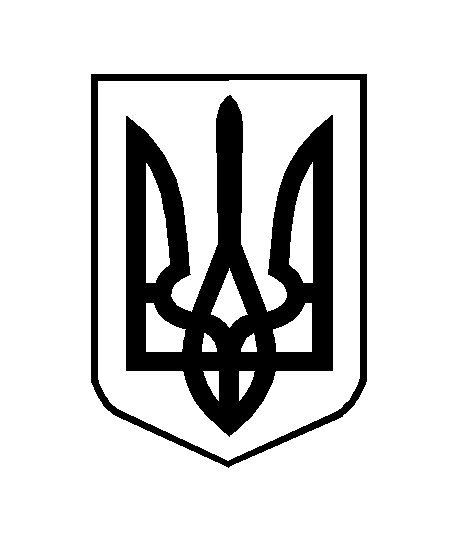 